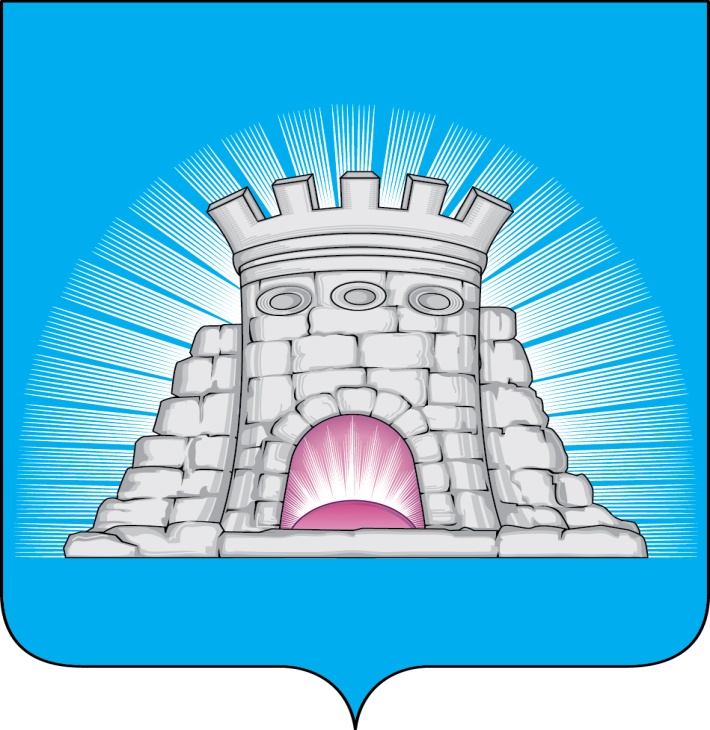 П О С Т А Н О В Л Е Н И Е 19.12.2023    №  2086/12г.Зарайск                            Об утверждении программы профилактики рисков                           причинения вреда (ущерба) охраняемым законом                           ценностям при осуществлении муниципального                          жилищного контроля на территории муниципального                           образования городской округ Зарайск Московской                           области на 2024 год       В соответствии с Федеральным законом от 31.07.2020 № 248-ФЗ «О государственном контроле (надзоре) и муниципальном контроле в Российской Федерации», на основании постановления Правительства РФ от 25.06.2021 № 990 «Об утверждении Правил разработки и утверждения контрольными (надзорными) органами программы профилактики рисков причинения вреда (ущерба) охраняемым законом ценностям»                                           П О С Т А Н О В Л Я Ю:       1. Утвердить Программу профилактики рисков причинения вреда (ущерба) охраняемым законом ценностям при осуществлении муниципального жилищного контроля на территории муниципального образования городской округ Зарайск на 2024 год  (прилагается).       2. Службе по взаимодействию со СМИ администрации городского округа Зарайск опубликовать настоящее постановление в периодическом печатном издании «Зарайский вестник» - приложении к общественно – политической газете «За новую жизнь» и разместить на официальном сайте администрации городского округа Зарайск Московской области в  информационно-телекоммуникационной сети «Интернет» (https://zarrayon.ru/).       3. Настоящее постановление вступает в силу со дня его официального опубликования.Глава городского округа  В.А. ПетрущенкоВерно:Начальник службы делопроизводства  Л.Б. Ивлева                                   19.12.2023Разослано:  в дело,  Простоквашину А.А., отдел ЖКХ, юридический отдел,         начальникам территориальных отделов-4, СВ со СМИ, прокуратуре.                       Т.А. Мирохина66-2-44-64                                                                                                          012182